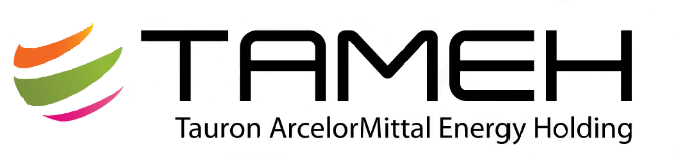 Spółka TAMEH Holding (TAURON ArcelorMittal Energy Holding), w której obie grupy kapitałowe posiadają po 50 proc. udziałów, jest właścicielem 100 proc. udziałów w dwóch podmiotach operacyjnych: polskiej – TAMEH POLSKA i czeskiej – TAMEH CZECH. W skład polskiej spółki operacyjnej wchodzą: wydzielony z TAURON Ciepło – Zakład Wytwarzania w Dąbrowie Górniczej (ZW Nowa) i należąca do TAURON Wytwarzanie – Elektrownia Blachownia (ZW Blachownia), natomiast ze strony ArcelorMittal Poland – elektrociepłownia w krakowskim oddziale spółki. Czeska spółka operacyjna eksploatuje natomiast Elektrociepłownię w Ostrawie.Obecnie TAMEH POLSKA sp. z o.o. poszukuje osoby na stanowisko umiejscowione w Departamencie Zarządzania Wytwarzaniem w Dąbrowie Górniczej:Specjalista ds. zarządzania wytwarzaniemPodstawowe obowiązki na tym stanowisku to: Przygotowywanie wytycznych do umów z zakresu sprzedaży – zakupu mediów energetycznych,Wykonywanie bilansów energetycznych i elektrycznych, raportów, sprawozdań i analiz zzakresu energetyki, rozliczanie podatku akcyzowego za energię elektryczną, itd.,Planowanie ilościowe sprzedaży i zakupu mediów energetycznych,Wystawianie faktur sprzedaży mediów oraz rozliczanie faktur zakupowych paliw,Nadzór na gospodarką paliwową (rozliczenia z dostawcami paliw, rozliczenia wtórne),Monitorowanie wskaźników technicznych i parametrów pracy urządzeń wytwórczych,Symulacje i analizy techniczno – ekonomiczne,Rozliczanie emisji CO2 z podziałem na sprzedawane media energetyczne.Wymagania obowiązkowe:Wykształcenie min. średnie,Bardzo dobra znajomości pakietu MS Office,Bardzo dobra organizacja pracy własnej oraz umiejętność pracy w zespole,Odporność na stres i umiejętność pracy pod presją czasu,Komunikatywność i dokładność,Dyspozycyjność i mobilność,Znajomość i obsługa programu IFS lub SAP.Wymagania dodatkowe:Wiedza z zakresu rozliczeń kosztów, umiejętność rozliczania faktur.Oferujemy:Perspektywiczną pracę w unikatowym przedsięwzięciu łączącym energetykę przemysłową i energetykę zawodowąZatrudnienie w oparciu o umowę o pracę: 2 - miesięczny okres próbny + 7 miesięcy czas określony + czas nieokreślonyMożliwość uczestnictwa w szkoleniach wewnętrznych i zewnętrznychZainteresowane osoby prosimy o przesyłanie CV i listów motywacyjnych na adres e-mail: rekrutacja@tameh.pl	 z NAZWĄ STANOWISKA w temacie wiadomości.Zastrzegamy sobie prawo kontaktu tylko z wybranymi osobami.  Nadesłanych kandydatur nie zwracamy. Zgodnie z art. 13 ust. 1-2 Rozporządzenia Parlamentu Europejskiego i Rady (UE) 2016/679 z 27.04.2016 r. informujemy, że Administratorem danych osobowych jest TAMEH POLSKA sp. z o.o., 41-308 Dąbrowa Górnicza Al. J. Piłsudskiego 92/102B. Inspektorem ochrony danych w TAMEH POLSKA sp. z o.o. jest Pan Krzysztof Deneka, e-mail: krzysztof.deneka@tameh.plDane osobowe przetwarzane są w celu przeprowadzenia procesu rekrutacji oraz zatrudnienia wybranego kandydata, na podstawie art.6 ust. 1 lit. b, tj. przetwarzanie jest niezbędne do podjęcia działań na żądanie osoby, której dane dotyczą, przed zawarciem umowy. Odbiorcą danych osobowych będą pracownicy  TAMEH POLSKA sp. z o.o.,  oraz podmioty świadczące na rzecz Administratora usługi informatyczne i rekrutacyjne.  Administrator nie zamierza przekazywać danych do państwa trzeciego lub organizacji międzynarodowej. Dane osobowe będą przechowywane do momentu zakończenia procesu rekrutacji. Przysługuje Pani/Panu prawo do: żądania dostępu do swoich danych osobowych, ich sprostowania, usunięcia lub ograniczenia przetwarzania, a także prawo do przenoszenia danych, wniesienia skargi do GIODO z siedzibą w Warszawie (00-193), ul. Stawki 2, a od 25 maja 2018 r. do zastępującego go Prezesa Urzędu Ochrony Danych Osobowych. Podanie danych jest wymogiem umownym, jest ono dobrowolne, jednakże niezbędne do wzięcia udziału w procesie rekrutacyjny Pani/Pana dane osobowe nie będą podlegały zautomatyzowanemu podejmowaniu decyzji.